ANEXO I FORMATO PARA FORMULAR CONSULTAS Y OBSERVACIONES A LAS BASES DEL CONCURSO PÚBLICOEste Formato deberá llenarse correctamente, y luego ser enviado al correo electrónico concurso2022@turismoemprende.pe colocando en el ASUNTO, Consulta sobre las Bases del Concurso Público 2022 del Programa “Turismo Emprende”. Debe detallarse claramente la sección, numeral y número de página donde se encuentra la consulta a realizar con respecto a las Bases del Concurso Público 2022 del Programa “Turismo Emprende”, considerando las precisiones señaladas en el numeral 4.1.1.FORMATO PARA FORMULAR CONSULTAS Y OBSERVACIONES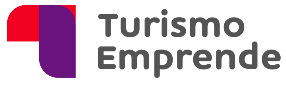 INTEGRACIÓN DE BASESFORMATO PARA FORMULAR CONSULTAS Y OBSERVACIONESINTEGRACIÓN DE BASESFORMATO PARA FORMULAR CONSULTAS Y OBSERVACIONESINTEGRACIÓN DE BASESFORMATO PARA FORMULAR CONSULTAS Y OBSERVACIONESINTEGRACIÓN DE BASESFORMATO PARA FORMULAR CONSULTAS Y OBSERVACIONESINTEGRACIÓN DE BASESFORMATO PARA FORMULAR CONSULTAS Y OBSERVACIONESINTEGRACIÓN DE BASESFORMATO PARA FORMULAR CONSULTAS Y OBSERVACIONESINTEGRACIÓN DE BASESFORMATO PARA FORMULAR CONSULTAS Y OBSERVACIONESINTEGRACIÓN DE BASESFORMATO PARA FORMULAR CONSULTAS Y OBSERVACIONESINTEGRACIÓN DE BASESFORMATO PARA FORMULAR CONSULTAS Y OBSERVACIONESINTEGRACIÓN DE BASESNombre(s) y apellido(s)Nombre(s) y apellido(s)Nombre(s) y apellido(s)Nombre(s) y apellido(s)N° de 
ordenAcápite de las BasesAcápite de las BasesAcápite de las BasesConsulta y/u observación (debidamente detallada)N° de 
ordenSecciónNumeral 
y literalPáginaConsulta y/u observación (debidamente detallada)1122334